Climate Change Adaptation Mapping 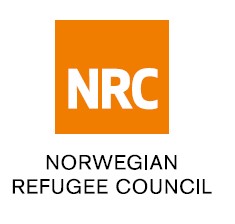 NRC Consultancy Background The Norwegian Refugee Council (NRC) is a non-governmental, humanitarian organization with 75 years of experience in helping to create a safer and more dignified life for refugees and internally displaced people. NRC advocates for the rights of displaced populations and provides assistance within shelter, education, livelihood and food security, information counselling and legal assistance, and water, sanitation and hygiene as well as protection. We work in crises across 35 countries, where we help save lives and rebuild futures. In 2020 we assisted more than 12 million people. As part of NRC’s new strategy for 2022-25, where “Efforts to address the impacts of climate change on displacement affected people” is one of the sub objectives, NRC needs to understand and set the limits for how we will work on climate change adaptation. As a displacement organisation, the climate and environment crisis is of major concern to NRC both as a cause of new displacements and because of the new risks it presents to people already displaced. In the coming strategy period, NRC’s response development will not aim to prevent displacement in the context of climate change but rather to address the impacts of climate change on the people already affected by displacement and conflict.  In what has been defined as a period for exploration, NRC has until 2025 to develop new responses for how we will work on climate change adaptation, which can then be scaled up during the following strategy period. Such new responses should have as an objective to strengthen the resilience of displacement affected people to withstand shocks and stresses that come as a result of climate change and environmental degradation. Ideally, we would want to develop new responses that build on our existing areas of expertise, with a particular emphasis on livelihoods and food security, water, sanitation and hygiene, and advocacy and policy work. As NRC is increasingly working in an integrated manner, we are not limited to focusing on the sectors already highlighted and would also be open to test new business models as part of the response development. Objectives of the workThe scope of the exercise will be to consider situations where we see the combined risks of conflict and climate change having an impact on the displacement affected.   This mapping is the first step in the development of such responses. We are looking for a consultant to help us answer the following: What are and will be the most common and severe impacts that climate change and environmental degradation presents to NRC’s target group, already affected by conflict and displacement?  Considering NRC’s current areas of expertise and geographic areas of operations, what risks related to climate change and environmental degradation should we prioritise to strengthen our preparedness and response to? Addressing the impacts of climate change on the displacement affected can be done through a wide range of responses -from early warning and anticipatory action to disaster risk reduction and preparedness, resilience building and climate change adaptation to response programming. Considering the risks identified above, provide recommendations on what responses NRC should focus on developing to have the most positive impact for the displacement affected in the areas where we operate. What lessons learned from other programme or advocacy and policy work on climate change adaptation, also outside the humanitarian sector, should NRC look to to guide our further response development? Give recommendations on the next steps that NRC will need to take, at different levels of the organisation, to build the required capacity for successfully responding to the new challenges that the impacts of climate change and environmental degradation presents to the displacement affected.Duties of the consultantThe consultant will liaise with and report to the Global Lead on Climate and Environment at regular and agreed times during the consultancy to help ensure success of the project. The consultant is required to retain flexibility and respond to the provided feedback. NRC will have the final decision on the set up and presentation of the report developed as a result of the consultancy. DeliverablesOne report (max 30 pages) responding to the requested objectives of the work as listed aboveOne summary (2 pages) of the key recommendationsOne presentation of recommendations from the consultancy for NRC’s Global Programme TeamReports should be submitted in Microsoft Word format, in UK English. Graphs or other graphical devices should be editable (i.e. not pictures). All references must be cited according to convention, and detailed in a bibliography, using the Harvard system as set out in the UNESCO Style Manual. All verbatim quotations must appear in quotation marks and must not be of excessive length. All data collected under the consultancy must be submitted with the deliverables, in a widely recognised format such as Microsoft Excel. Publications and PowerPoint should be based on the NRC template.  All materials should be freely available for use by NRC and partners. Any plagiarism in any form, or any other breach of intellectual property rights, will automatically disqualify the consultant from receiving any further payments under the contract by NRC, and NRC will seek to recover any payments already made. The consultant will follow Ethical Research Involving Children guidance on the ethical participation of children. In addition, all participants in any study or other interaction will be fully informed about the nature and purpose of the interaction and their requested involvement. Informed consent must be obtained for any photographs, audio or video recordings, etc., in accordance with NRC’s policy on consent.NRC will own the intellectual property rights to all materials submitted by the consultants under the contract. The consultants must therefore ensure that they have possession of any materials provided to NRC as a part of the deliverable. The rights to reproduce the reports/training will fall to NRC and its contracted agents. NRC will be free to reproduce the materials at will and to grant reproduction and onward training rights.Duties of NRCNRC willprovide a suitable understanding of NRC’s work, provide administrative facilitation and ensure time available from relevant colleagues provide timely feedback to the consultant Implementation schedule and estimated inputsConsultancy is expected to start in September 2022 with a targeted deliverable by November 2022.Qualifications of the consultantExperience at Adviser or Manager level on climate change adaptation, disaster risk reduction and anticipatory action. Demonstrable knowledge of how to address climate risks including preparedness, response and recovery. A broad knowledge and experience of climate and environment issues relevant to the humanitarian sector, particularly on strengthening resilience Experience at Adviser or Manager level from humanitarian programmes would be an assetSubmission of interestInterested applicants should submit the following: An up-to-date curriculum vitaecover letter including a description of the proposed process and a breakdown of total cost of the deliverable consisting of 4 pages maximum examples of relevant work Please send submissions to the NRC Global Lead Climate and Environment, Torill Sæterøy at torill.sateroy@nrc.no , by 15th May 2022